Я рисую меломВ честь Парада Победы, который состоится 24 июня 2020 года, приглашаем принять участие в акции «Я рисую мелом». Вместе с ребенком с использованием мелков создается рисунок. Детский искренний рисунок – один из символов мирной жизни. Можно сделать рисунок на военную тему, либо по мотивам недавно просмотренного фильма или прочитанной вместе с ребенком книги. Рисунок размещается на асфальте перед домом, в парке, на тротуаре и т.д. Укрась улицы  и выложи фото в соцсети с хештегами #ярисуюмелом и #24июня.Наши воспитанники тоже не остались в стороне и принимают участие в данной акции.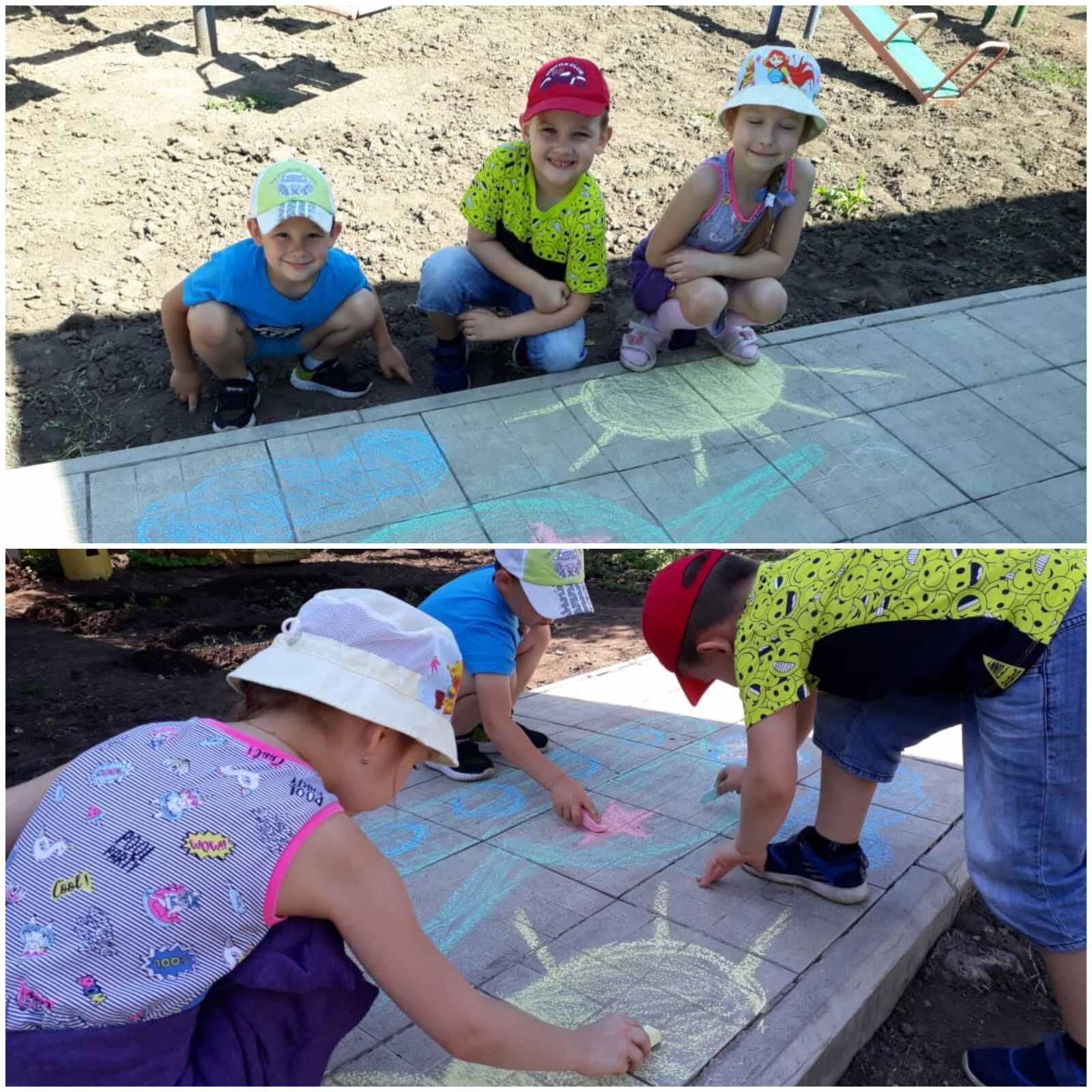 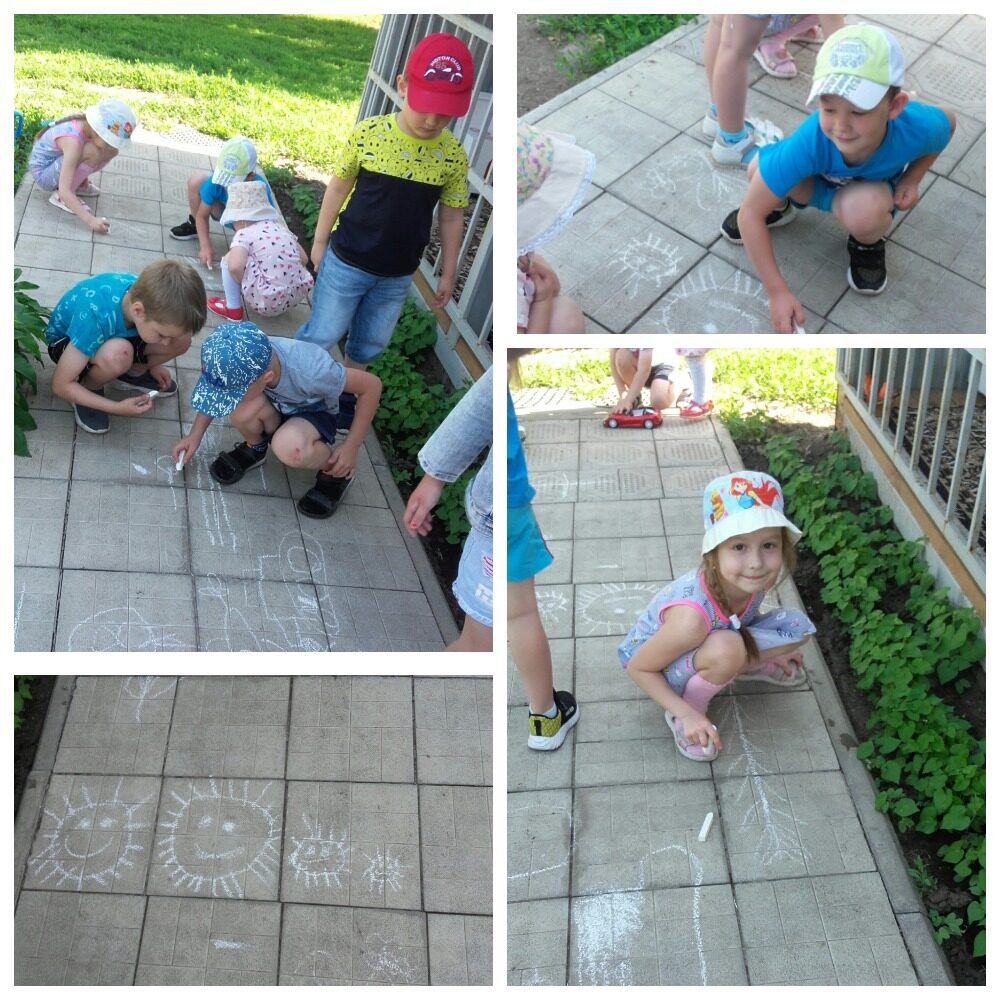 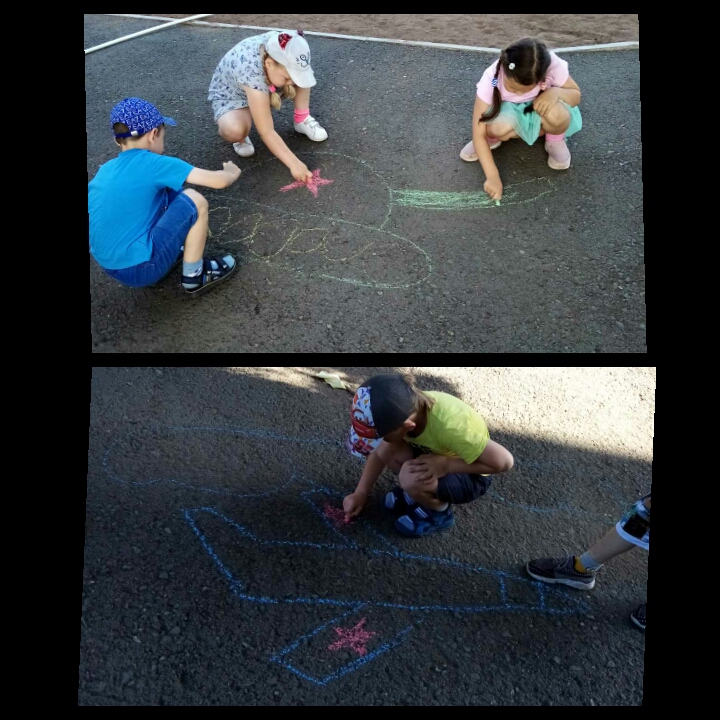 